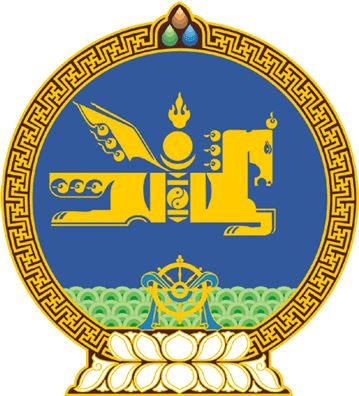 МОНГОЛ УЛСЫН ИХ ХУРЛЫНТОГТООЛ2018 оны 01 сарын 26 өдөр     		            Дугаар 11                     Төрийн ордон, Улаанбаатар хотСент Кристофер ба Невисийн Холбооны  Улстай дипломат харилцаа тогтоох тухайМонгол Улсын Үндсэн хуулийн Хорин тавдугаар зүйлийн 1 дэх хэсгийн 15 дахь заалтыг үндэслэн Монгол Улсын Их Хурлаас ТОГТООХ нь: 1.Сент Кристофер ба Невисийн Холбооны Улстай дипломат харилцаа тогтоосугай. 	МОНГОЛ УЛСЫН 	ИХ ХУРЛЫН ДАРГА 					         М.ЭНХБОЛД